	OBJEDNÁVKA č. OBJD0192/2023	 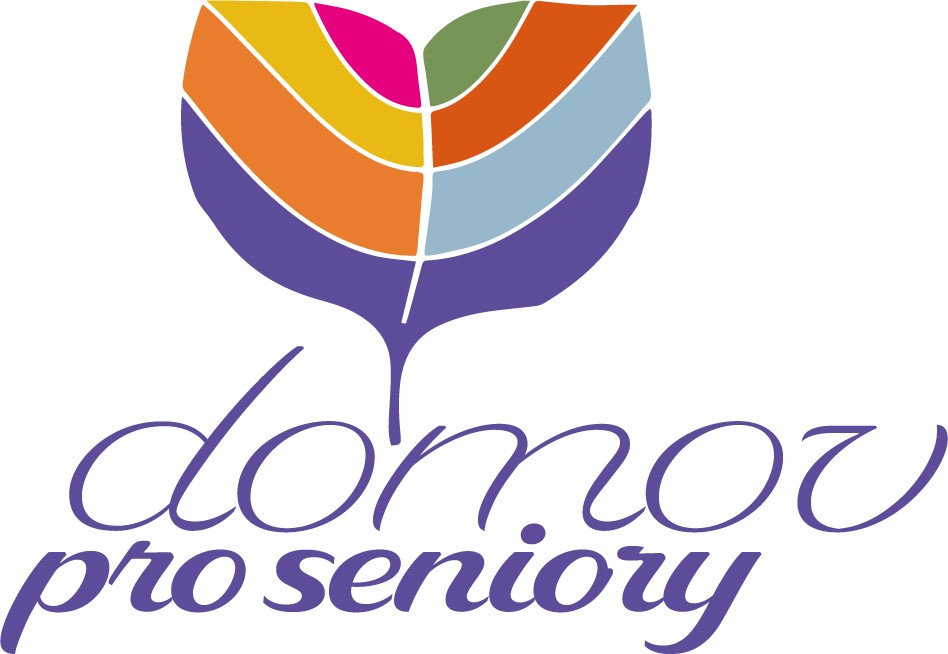 Datum: 19. 6. 2022Objednáváme u Vás:Cena celkem s DPH: 86 000,00 KčDalší obchodní podmínky:Na faktuře uvádějte číslo naší objednávkyV případě splnění požadavků zákona č. 340/2015 Sb. o Registru smluv, bude tato objednávka uveřejněna v celém rozsahu(smlouvy.gov.cz).Cena je splatná na základě faktury ve lhůtě 30 dní od dodání zboží (služeb) nebo doručení faktury, a to ten den, který nastanenejpozději.Preferujeme elektronickou formu faktury ve formátu ISDOCx (www.isdoc.cz)Označení položkyJednotková cena bez DPHMnožstvíSazba DPHCena bez DPHDPHCena s DPH celkem- poukázky Unišek + FKSPv hodnotě do 86 000,00 KčObjednávku schválil:Akceptace objednávky dodavatelem:Mgr. Marek Matej MBADatum:Objednávku vystavil:Marie Ševčíkovám.sevcikova@dsmin.cz 547139452Jméno:Akceptací této objednávky potvrzuji, že jsem osobou k tomuto právnímu jednání oprávněnou.